Datum: ____________________				Name: ________________________Versuchsprotokoll Versuchsfrage: __________________________________________________________? Material: Wasserkocher, Messer, Schneidebrett, Messbecher (1Liter), Sieb, 250ml-Becherglas, 3 x 150ml-Bechergläser, 2 Messzylinder, Folienstift, Buntstifte, Spatel oder RührstabStoffe:	Rotkohl, Zitronensäure, Kaiser-Natron (Natriumhydrogencarbonat), WasserDurchführung: 1. ________________________________________________________________________________2. ________________________________________________________________________________3. ________________________________________________________________________________4. ________________________________________________________________________________Skizze oder Foto vom Versuchsaufbau: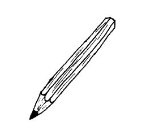 Beobachtungen: Trage die beobachtete Färbung in die Tabelle ein.Zeichne die Färbungen der Rotkohl-Lösung in die Bechergläser ein: neutral				sauer				alkalisch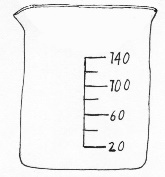 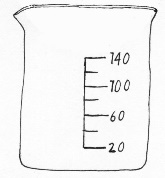 Formuliere einen Merksatz zum Rotkohl-Indikator – nutze das Lexikon der Indikatoren: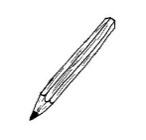 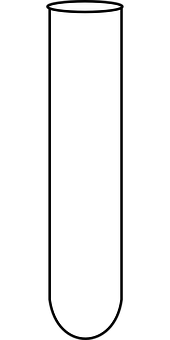 IndikatorFärbung – neutralFärbung – sauerFärbung – alkalischRotkohl-Lösung